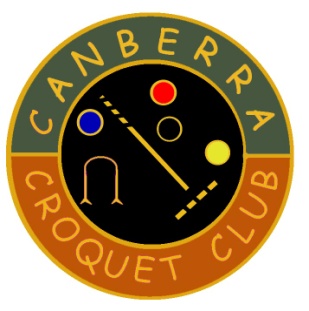 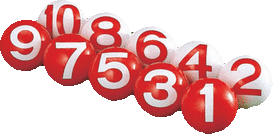 2022 CANBERRAGATEBALL TRIPLESFebruary 19 - 20Entry fee $60 per Team Morning and afternoon tea providedLunches available to orderEntries close 5 February	Please email entries to: andrew.davies52@gmail.comPayment: Payment on the day or direct transfer to Canberra Croquet ClubBSB 062-919 A/C 00908494. Please use reference as GB+name of Triples Team.Event: This is the inaugural event and entries are welcomed from Australia and around the world.Practice: The courts will be available for practice from 3 pm on Friday 18.Venue: Canberra Croquet Club, Commonwealth Avenue, Canberra. Free parking.Eligibility: Australian players must be affiliated with their relevant State Croquet Association. Triples teams are restricted to a maximum of 4 players.Equipment and grounds: Gateball courts will be prepared with painted lines, gates, balls and scoreboards. Players should provide their own sticks. There will be a few sticks available for loan if players do not own one.Rules: We will be using the relational system using designated numbered balls. For the leading team: numbers 1/7, numbers 3/9 and number 5. For the following team: numbers 2/8, numbers 4/10 and number 6. Teams may wear numbered bibs or discs.Referees: Matches will be conducted with a referee. All teams will be required to assist with duties as referees, scorers, record keepers and timekeepers.Match Format: The event will be played in a round-robin or ‘block draw’. Final details will be available when the number of entries is known. The Event Managers will decide the final format. Matches will be of 30 minutes duration in accordance with the Rules of Gateball.Dress Code: Teams are asked to wear a uniform (shirts) of similar colour if possible.Inclement Weather: The Event Managers reserves the right to change the format of play and make other changes as may be necessary in the event of unfavourable weather.Event Managers: Andrew and Margo DaviesTournament Referee: Glen WhiteheadEntry Fee: $60 per Team including morning and afternoon tea. Entry fees can be paid prior to event or on Saturday February 19Food: Morning and afternoon tea will be provided and lunch will be available to order prior to the tournament.2022 CANBERRA TRIPLES GATEBALL TOURNAMENT
ENTRY FORMPlease forward entry form to andrew.davies52@gmail.comby 5 February 2022Payments to be made on the day or by direct transfer to Canberra Croquet ClubBSB 062-919 A/C 00908494 Please use reference as GB+name of Triples Team.$60 per triples teamTEAM NAME:Manager:Email:Phone Number:Qualified Referee/s:Player 1:  _____________________________________________Player 2:  _____________________________________________Player 3:  _____________________________________________Player 4: ______________________________________________